You Have an SSI/SSDI Representative Payee?            You Have Rights! 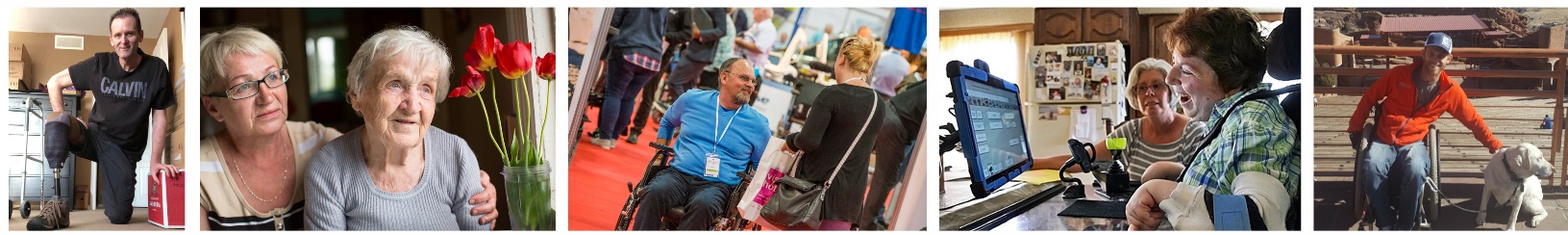 You have the right to be treated with dignity and respect.You have the right to raise concerns or complaints.You have the right to know who your Representative Payee is and the right to know how to contact him/her via telephone or email.You have the right to know how much you receive in SSI/SSDI benefits.You have the right to know how your SSI/SSDI benefits are being spent.You have the right to know your SSI/SSDI benefits balance.You have the right to be free from financial exploitation. You have the right to know how your Representative Payee was selected. You have the right to know how to change your Representative Payee.You have the right to the same representation as anybody else, regardless of race, color, national origin, age, sex, political belief, wealth or disability.You have the right to be free from abuse. Abuse includes, physical abuse, mental abuse, separation and restraint.You have the right to keep your financial records private. They will not be shared, except as required by law.If you feel that any of these rights have been violated, you may submit a complaint to the Colorado Department of Health, the Social Security Administration, or the state Protection & Advocacy agency, Disability Law Colorado.For Colorado Residents:Disability Law Colorado 	   Colorado Dept. of Health	    Social Security Admin. 455 Sherman Street Suite 130	   CDPHE, HFEMSD-C1	    Social Security Fraud HotlineDenver, CO 80203		   4300 Cherry Creek Dr. South	    PO Box 17785303-722-0300			   Denver, CO 80246-1530	    Baltimore, MD 212351800.288.1376/Voice/TTY	   303-692-2904			    1-800-269-0271https://disabilitylawco.org/	  cdphe.hfdintake@state.co.us	    https://oig.ssa.gov/report	*This document is funded through a Social Security grant agreement but does not constitute an official Social Security communication. This document has been published at U.S. taxpayer expense.